Packing List for the Marist Youth Gathering 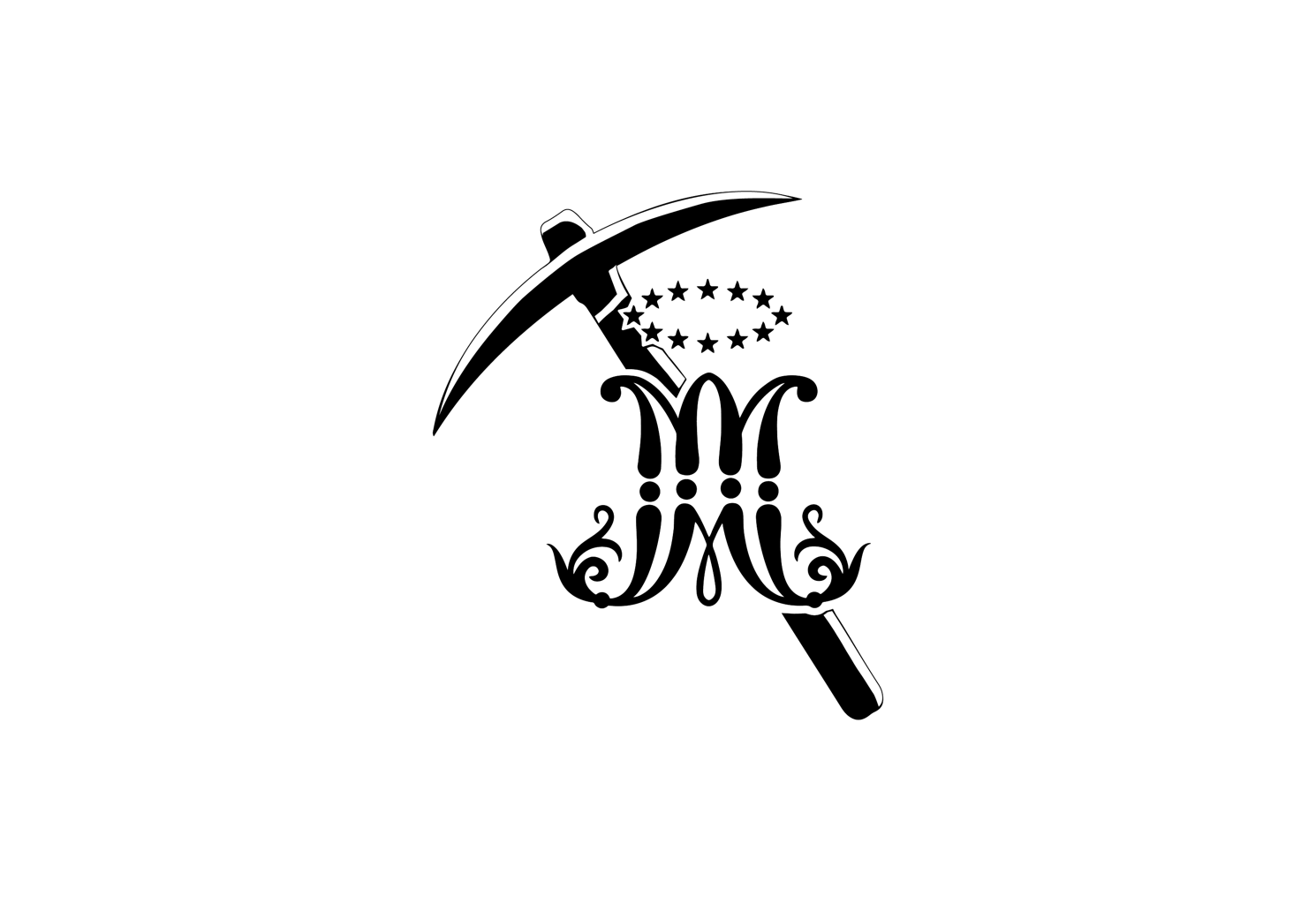 Marist Brothers Center at Esopus, NYClothing:Pack comfortable appropriate cloths T-shirts/shorts/jeans enough for 4 days You will receive a t-shirt to wear MondaySandals or flip flops are fine for most events.Athletic cloths for the Champagnat Games Sneakers/Tennis Shoes must be worn.Some people bring a nicer outfit for Mass Sunday eveningThis is not required but you will have time to shower and changeKeep it classy but casualToiletries:SoapShampooToothpasteToothbrushDeodorantBedding:We are very limited in extra so please remember! Twin Extra Long Bed Sheets or sleeping bagPillow CaseTowel Trade – ables:Items with your school name/logo are fun to trade T-ShirtsSweatshirtsLanyardsMagnetsStickersEtcExtra Money:There is an Esopus Store that will have apparel available.  Your meals and snacks will be provided from Dinner on Friday through breakfast on Sunday.  During your stay at Esopus you will not need spending money.  There will be a snack shop open during free times if you wish like to purchase a drink or snack everything costs $1 exact change is appreciated. Follow @MaristYouthUSA on Instagram and TwitterLike Marist Youth USA on Facebook www.MaristYouth.com